Ragu Sauce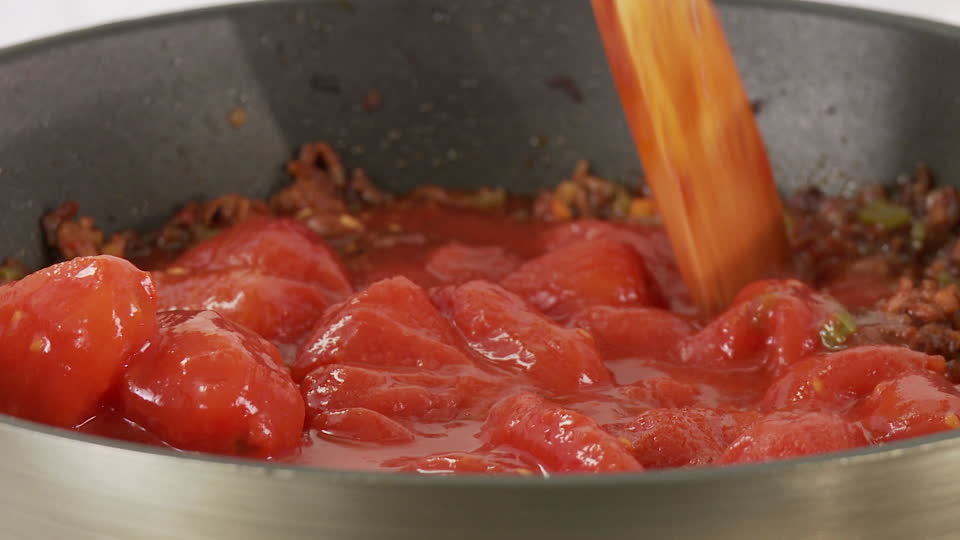 For 2 portionsIngredients:1 red onion chopped1 clove garlic crushed1 tbsp tomato puree1 tin chopped tomatoesFresh basilSalt, pepper, paprikaMethod:In a saucepan fry the onions until softAdd the garlic cook for 2 minutesAdd 1 tsp paprika and cook throughAdd tomato puree and cook throughAdd chopped tomatoes and simmer until cookedTaste and season with salt and cracked black pepper